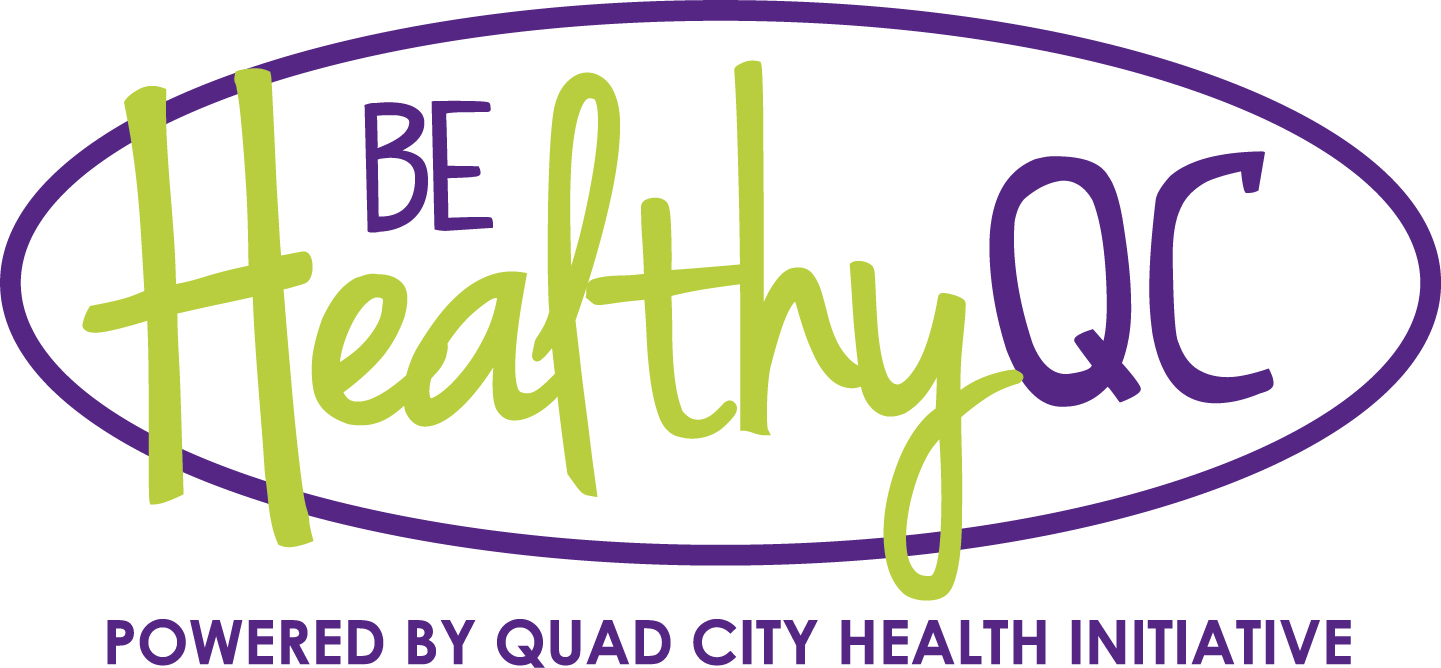 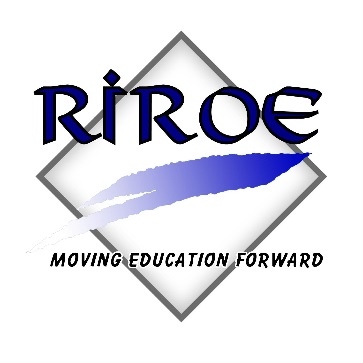 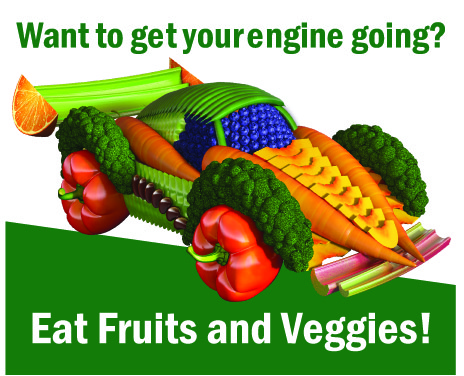 XXXXXX Dist. #XX Wellness TeamMEETING AGENDAMonday, XXXXXXX, 3:45 p.m. in the 3rd Floor Conf. Room, XXXXXXXXMembers present: IntroductionsPICH Overview – HandoutAnnotated version of Local School Wellness Policy Implementation under the Healthy, Hunger-Free Kids Act “Final rule.”Present Moline Wellness PolicyCopy of “Alliance for a Healthier Generation Model Wellness Policy”Local school wellness assessment instrument – Where are we in getting this completed at all buildings?“Healthier US School Challenge” overview and discussionNext meeting date/timeSuggested Agenda Items